Technical working party ON AUTOMATION AND COMPUTER PROGRAMSThirty-Second Session
Helsinki, Finland, June 3 to 6, 2014implementation of a document management system for variety filesDocument prepared by an expert form Germany

Disclaimer:  this document does not represent UPOV policies or guidance	The purpose of this document is to report on implementation of a document management system for variety files.Introduction	The Bundessortenamt started in 2007 to use a new electronic system to file applications for national listing and plant breeder's rights. The electronic filing system is based on a new form server system (see document TWC/26/22).	In a second step in 2012, an electronic document management system was introduced to handle the variety files for maize, spring barley, ryegrass and sugar beet which was expanded to 12 further species in 2013. Now there are electronic files for 4,100 varieties. The system will be used for another 30 species in 2014.	Following functions are available:Fully automatic generation of variety files in an electronic file system controlled by the database for administrative data using files in xml-formatFully automatic generation of lists for new application  sorted by species and yearUse of electronic postboxes for users and groups of users for sending of variety files to other usersUse of electronic desktop for daily work with documents, processes and variety filesDifferent search functions (full text, search for administrative data)Addition of a subset or fraction of a variety file (protection, national listing, other)Addition of a separate set of documents (for example: disagreement of applicant)Addition of new documents received from applicant or sending to themPossibility to use reminders	A variety file is always a set of documents and generally not a single document. Two levels of sub files can be used.Description of the variety file system	A separate client program was developed (see Figure 1). The translation of function names is part of Table 1 (Legend of Fig.1). The rough structure consists of a file cabinet, lists of new applications, a postbox and a desk for temporarily deposition of variety files. 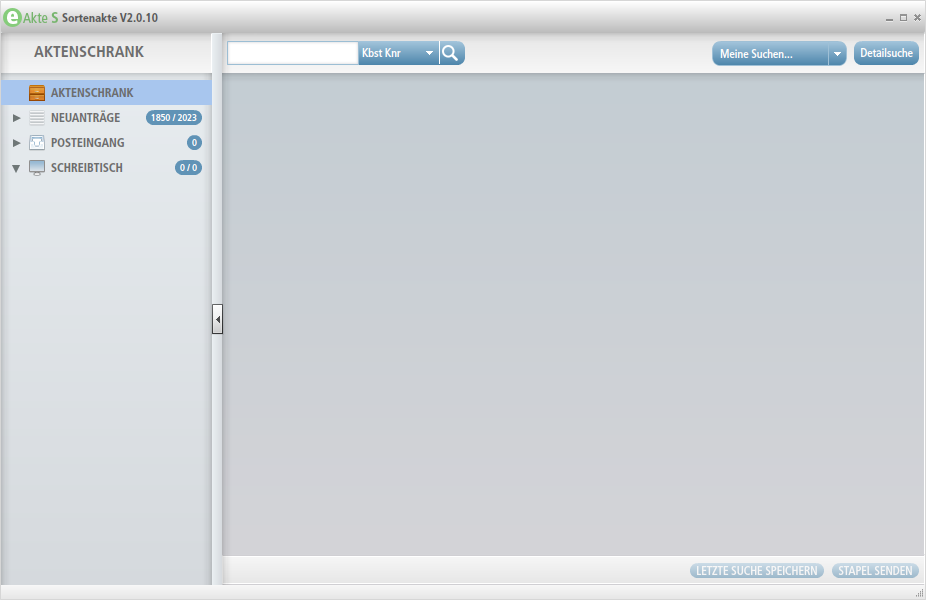 Figure 1: electronic variety file client programTable 1: Legend of Fig. 1	Searching for a variety in the file cabinet (for example maize variety with application number 13856) leads to the following screen where information about the variety is available using stored metadata (see Figure 2). Translation of information names is part of Table 2 (Legend of Figure 2). 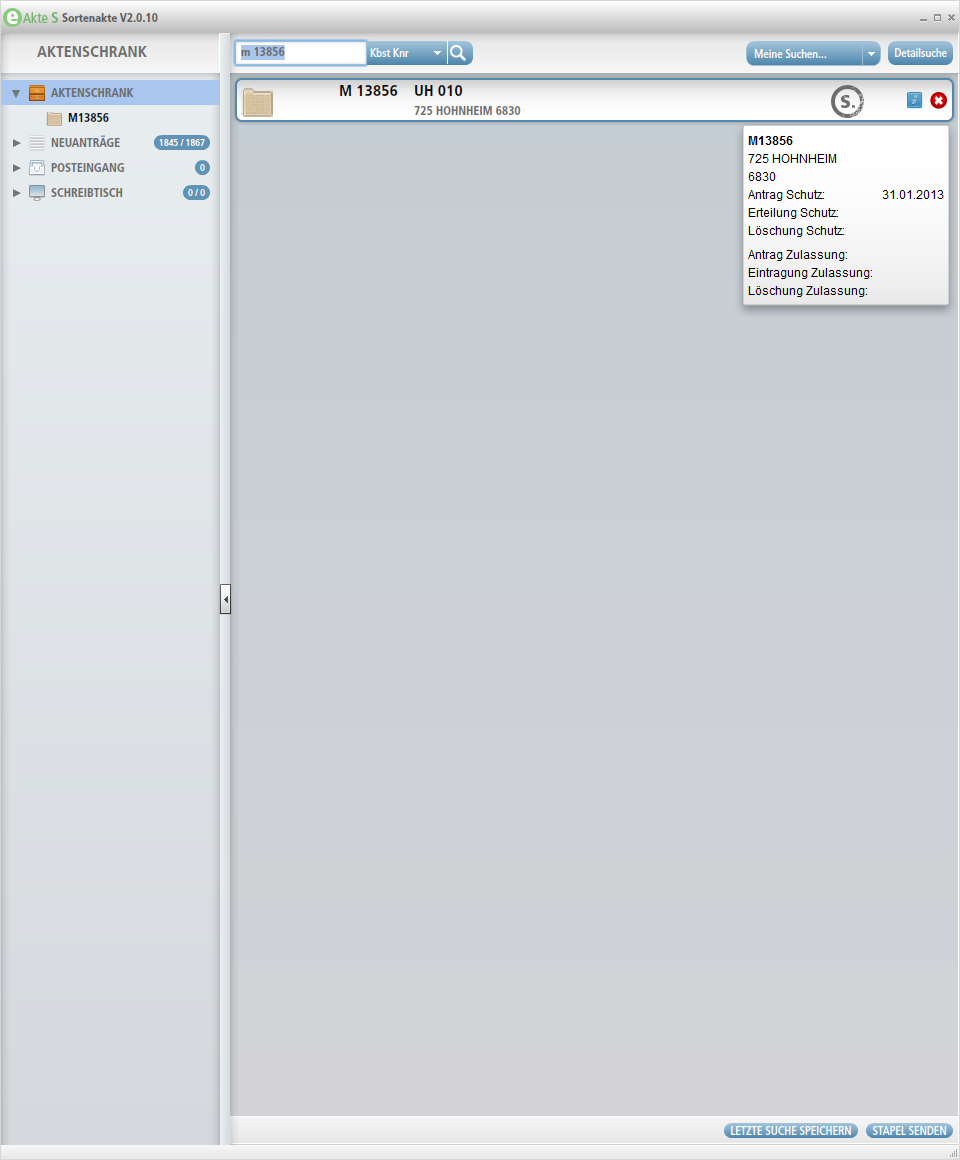 Figure 2: information on metadata of a single varietyTable 2: Legend of Fig. 2	Looking into the variety file information (protection or national listing), document names and first page of newest or chosen document in an Adobe Reader frame are available (see Figure 3). All documents are stored in pdf/A-Format (long term format for storing documents) with the possibility of optical character recognition (OCR) which is necessary for full-text search. Translation of information names is part of Table 3 (Legend of Figure 3). 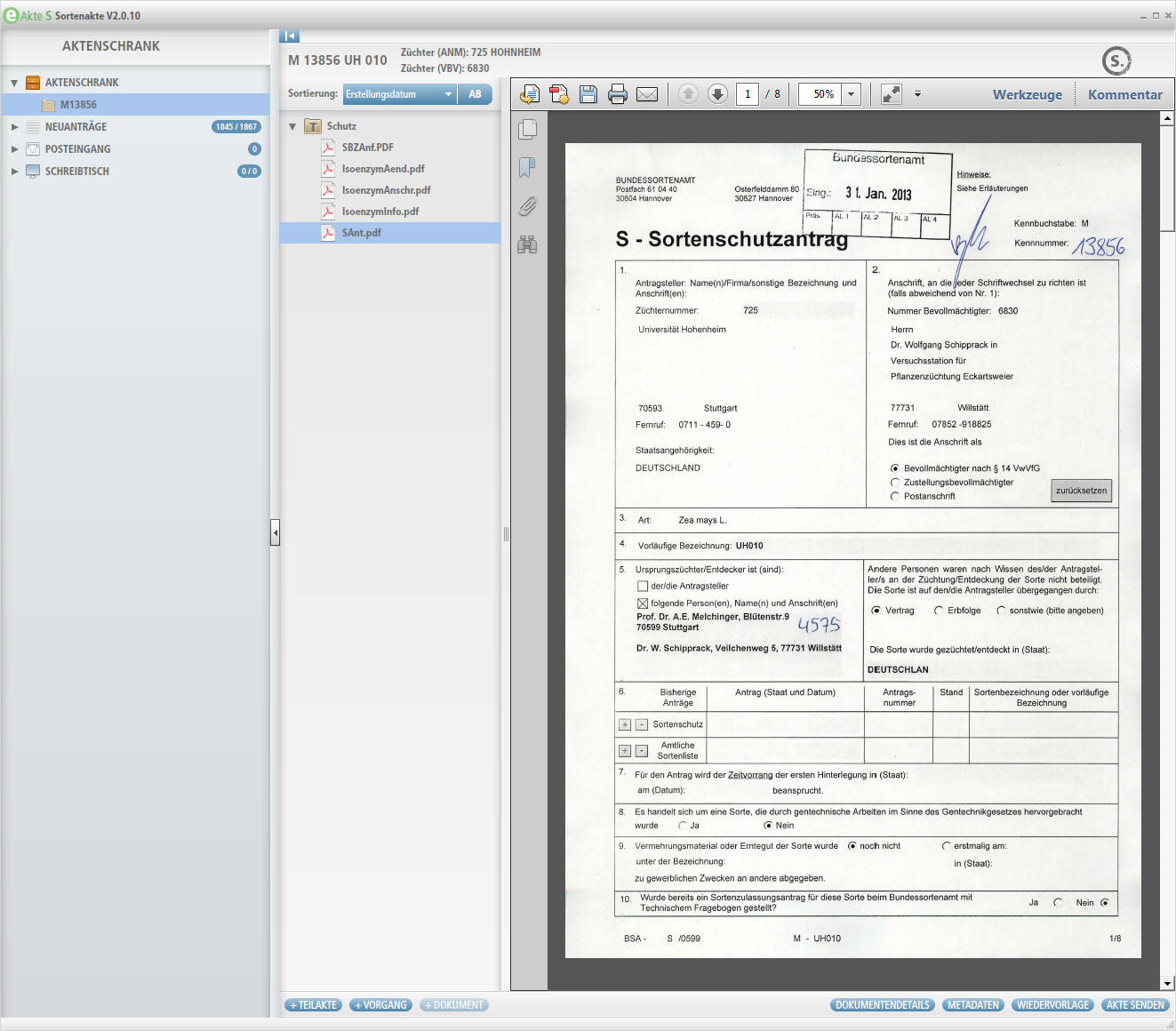 Figure 3: First view into a variety fileTable 3: Legend of Fig. 3	The frame in the middle of the screen consists of information about the kind of procedure (protection or national listing) for the variety which is stored in a separate sub-file. The first document in such a sub-file is the application form as a pdf-file including the technical questionnaire and other parts of the application form. All documents are sorted descending by date of creation but other orders of documents can be chosen. There is a possibility to add new sub-files but normally sub-files will be created automatically by using information of the administrative database in XML-Format. These controlling files are stored in a so-called watched folder to interact with the variety file system. Furthermore there are functions to add subsets of documents or individual documents. 	With push button it is possible to get information about details of the chosen document like name of the document, date of creation, name of person who had imported the document into the system, date of last change of the document and name of person who changed the document. The push button “METADATEN” provides metadata information about the variety (species, application number, denomination etc.). It is also possible to generate a reminder by using push button “WIEDERVORLAGE”. Another important function is to send a variety file to one or more colleagues (AKTE SENDEN). Here it is possible to add a small comment to inform the addressee.	A very specific function is the list of new application which will be created manually and filled automatically by using controlling files in xml-format which are fully automatically produced by the administrative database (see Figure 4). Translation of information names is part of Table 4 (Legend of Figure 4). 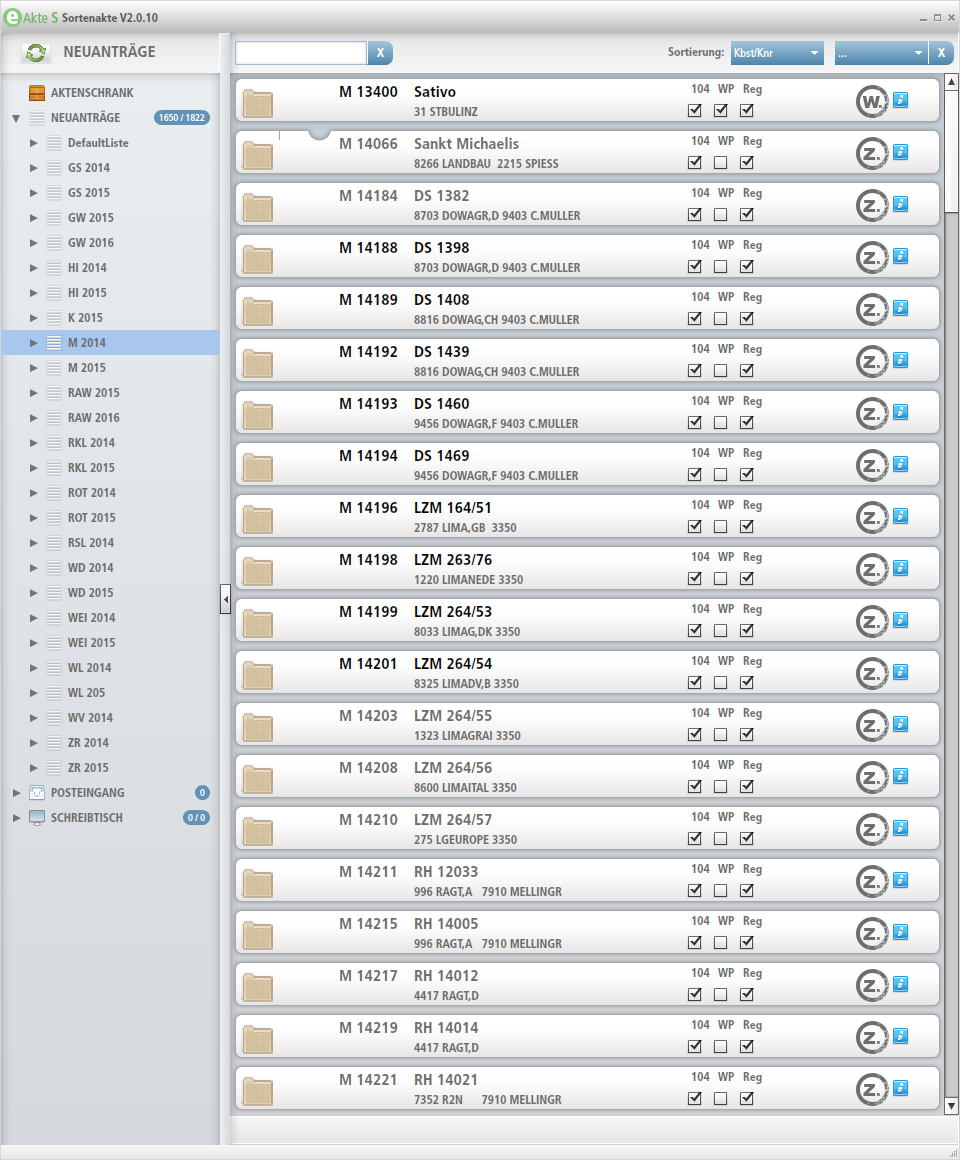 Figure 4: List of new applications (Example: Maize 2014, extract)Table 4: Legend of Fig. 4	New applications are grouped in lists for each species and year. Three units of Bundessortenamt have to mark a variety if the administrative work on the application forms is done.	Additionally there is a possibility to look into two different variety files (M 13856 and 13857 respectively) at the same time (see for Figure 5) if the screen has a diagonal length of 24 inches or more. That is necessary for example if the user has to compare two different technical questionnaires or other documents. 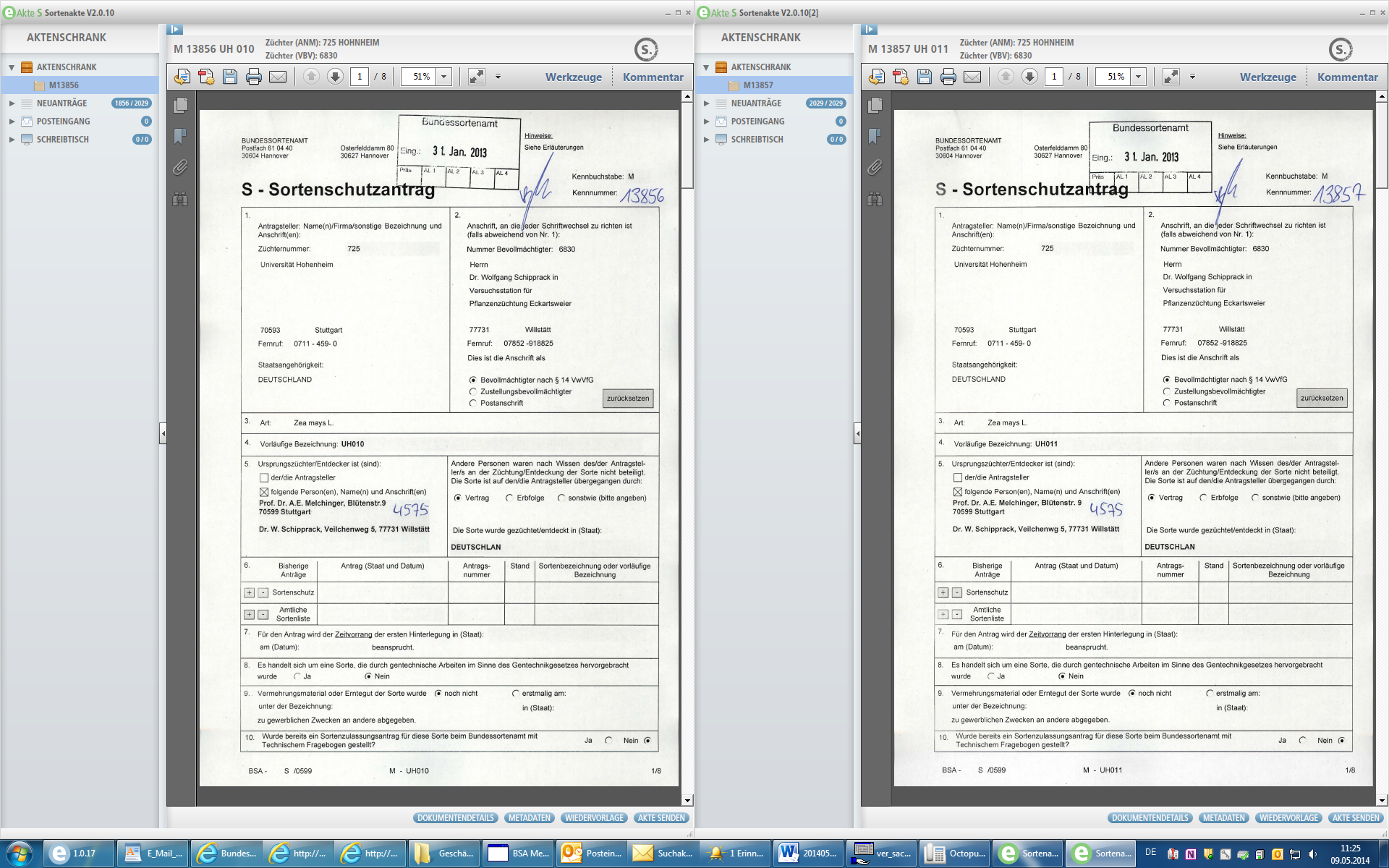 Figure 5: Screen dump for two different variety files on the screen at the same time	All functions are based on server software of company “Adobe” (LiveCycle Workspace, Contentspace and CRX) and a client program (Adobe Air) developed by Bundessortenamt and “Adobe”. The user interface of all own programs are in German language only.Description of procurement file system and document management system using four-step filing plan	There are two other parts of the project where programs are developed for:handling of electronic files for procurement of hardware, software and services of information and communication technologydaily work with official documents in electronic form by using a four-step filing plan	Currently, both systems are used in the IT unit and the library of the Bundessortenamt only but it is planned to expand them to other units in short time. There were about 450 e-Procurement files in 2013 in electronic workflow system and 780 files from 2010 to 2012. It is expected to grow up in 2014 to 600 new files by including procurement of laboratory unit. It leads to 1,830 files up to the end of 2014 (file = set of documents).	For the daily work with official documents in the IT unit of the Bundessortenamt about 10,000 existing documents were imported in the first quarter of 2013 and about 2,500 new files were added until the end of 2013. There are a lot of possibilities to use workflows and it is planned to join this software with the variety file system by the end of 2014.	The following figure 6 describes connections between the software components of document management system, database, scanning software and client program. It is a mixture of components which are necessary for the variety file system, filing plan system and e-Procurement system.Figure 6: Description of software components, database, scanner and client programCost and benefit	The activities on the document management and workflow systems are quite new. Server software components and support by manpower of external companies are not cheap. Nevertheless there is the possibility to save working hours by own staff and it is planned to get back the money in up to 7 years.[End of document]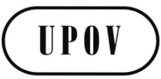 ETWC/32/25ORIGINAL:  EnglishDATE:  May 23, 2014INTERNATIONAL UNION FOR THE PROTECTION OF NEW VARIETIES OF PLANTS INTERNATIONAL UNION FOR THE PROTECTION OF NEW VARIETIES OF PLANTS INTERNATIONAL UNION FOR THE PROTECTION OF NEW VARIETIES OF PLANTS GenevaGenevaGenevaNumberGerman descriptionEnglish description1AKTENSCHRANKfile cabinet2NEUANTRÄGELists of new applications3POSTEINGANGpost inbox4SCHREIBTISCHdesk5input field for simple searches6Kbst KnrStandard option for  search conditionshortcut of species and variety number7Meine SuchenMy own searches which I had stored before8DetailsucheSearch option for detailed searches9Letzte Suche speichernStore last search10Stapel sendenSending a pack of variety filesNumberGerman description /pictogramEnglish description11MM is the abbreviation for species maize1213856Application number13UH 010725Hohnheim6830Breeders referenceNumber of applicantApplicant nameNumber of Agent or representative14Antrag Schutz31.01.2013Erteilung SchutzLöschung SchutzAntrag ZulassungEintragung ZulassungLöschung ZulassungDate of application for protection31st of January 2013Date of protectionDate of terminationDate of application for National ListDate of addition to National ListDate of deletion from National List15Abbreviation and sign for protection procedure (in German: Schutz)16Push button to get metadata as tip text17Button to delete variety from search list (not in file cabinet)NumberGerman description / pictogramEnglish description18Sub-file (Teilakte) of variety file for protection procedure19pdf-document of application form (protection)20Documents are sorted descending by date of creation, other sort sequences are available 21Standard functions of Adobe Reader22+ TeilakteAdd a new subset of variety file documents  for addition to national list for example (first level)23+ VorgangAdd a new subset of variety file documents within the same procedure (second level) 24+ DokumentAdd a new document25DOKUMENTENDETAILSPush button to get more details of document 26METADATENPush button to get all metadata of variety file27WIEDERVORLAGEPush button to generate a reminder28AKTE SENDENPush button to send a variety file to one or more colleagues with a small commentNumberGerman description / pictogramEnglish description29104 - tagBox to mark a variety as ready in variety registration unit30WP - tagBox to mark a variety as ready for planning in VCU unit31Reg - tagBox to mark a variety as ready for planning in DUS unit